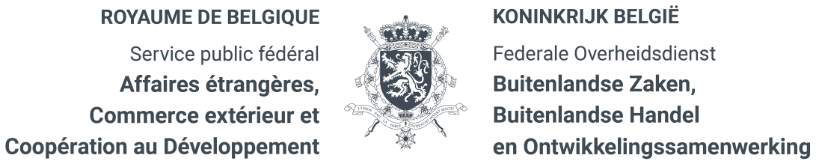 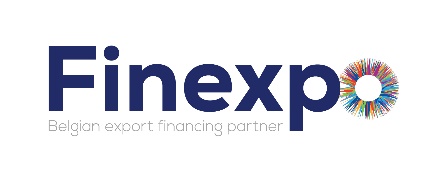 Algemene voorwaarden van Finexpo betreffende de toekenning en gebruik van de steun voor de export van hernieuwbare energie en circulaire economie projecten van KMO’s1. Afbakening van begrippen en voorwaarden toekenning Finexpo steun “voor de ondersteuning van de export van hernieuwbare energie en circulaire economie projecten van KMO’s “ExportHet product dient geëxporteerd te worden naar een voor dit product nieuw ontwikkelingsland met lage of middeninkomens dat dient terug te vinden zijn op de DAC lijst.De steun mag slechts tweemaal aan eenzelfde bedrijf gegeven worden. De tweede steun dient ook plaats te vinden in een ander land met lage en middeninkomens en na volledige uitvoering van het eerste project. De cliënt dient een publieke entiteit te zijn.Een bedrijf mag na een goede afloop van een innovatieproject ook beroep doen op dit nieuwe instrument voor ondersteuning via dit instrument. Het project mag niet eenzelfde land te betreffen als voor de innovatiesteun. Daarenboven mag een bedrijf dat steun heeft gekregen in het kader van innovatiesteun maar 1 maal steun krijgen in dit kader.Hernieuwbare, ecologische energieproductenHet betreft projecten die het gebruik van hernieuwbare, ecologische energie stimuleren en in lijn zijn met de Europese duurzaamheidscriteria, zoals onderstaande niet exhaustieve opsomming: Hernieuwbare elektriciteit door middel van (windenergie, zonne-energie, waterkrachtenergie, oceaanenergie, aardwarmte); Hernieuwbare verwarming en koeling door middel van (bijvoorbeeld solar, thermische of warmtepomp);Duurzaam transport;Of horizontale thema’s zoals gridintegratie en opslagmogelijkheden;Technologiën die in dit kader passen binnen het Federaal Relanceplan.en die hiermee een alternatief bieden voor fossiele brandstoffen en bijdragen aan een vermindering van de uitstoot van broeikasgassen komen in aanmerking. Deze projecten dienen er te zorgen voor diversificatie van de energievoorziening en een afnemende afhankelijkheid voor olie en gas.  Biobrandstoffen van de eerste generatie komen niet in aanmerking.De projecten mogen bestaan uit kapitaalgoederen en aanverwante diensten die reeds geruime tijd zijn ontwikkeld en gebruikt.  De producten en aanverwante diensten mogen commercieel haalbaar zijn.De producten dienen onderdeel te zijn van een investeringsproject. Onder investeringsprojecten verstaat het Development Assistance Committee van de OESO programma’s die a) de uitbreiding of verbetering van de fysische kapitaalstock van ontwikkelingslanden en b) de financiering van de levering van goederen en diensten ten gunste van zulke programma’s beogen.Circulair economieprojectHet gaat om projecten die bijdragen aan een circulaire economie.Circulaire economie is een economisch en industrieel systeem dat erop gericht is om producten, hun componenten en grondstoffen zo lang mogelijk in het systeem te laten circuleren en tegelijkertijd de kwaliteit van hun gebruik te waarborgen. Circulaire economie staat in dit opzicht lijnrecht tegenover de lineaire economie, die producten en grondstoffen afdankt op het einde van hun economische levenscyclus.De circulaire economie bevordert: Het onderhoud, de herstelling en het hergebruik van productenEen aangepast ontwerp van de producten met het oog op het volledige of gedeeltelijke hergebruik ervan aan het einde van de levenscyclusDe vervaardiging van nieuwe producten op basis van afgedankte onderdelen, bestanddelen of producten De recyclage van grondstoffen en industrieel, landbouwkundig of huishoudelijk afval Een efficiënt gebruik van grondstoffen in de productie- en verbruiksfasen. Van belang is dat bij de projecten die hierbinnen kaderen dat het over de export van kapitaalgoederen en aanverwante diensten dient te gaan en dat deze aligneren met het Federaal Relanceplan.Belgische KMO’sEnkel projecten van Belgische KMO’s met een voldoende Belgisch belang (minimum 30%) kunnen beroep doen op dit instrument. Het percentage Belgisch belang bepaalt de hoogte van de steun. Voor de bepaling of een bedrijf al dan niet een kleine of middelgrote onderneming is, wordt de Europese definitie gehanteerd.Enkel bedrijven die betrokken zijn bij de R&D en/of productie van de oplossing kunnen een projectaanvraag indienen.	 
Bijkomende voorwaardenVoor de aanvraag dient het Belgische bedrijf een door Finexpo opgesteld aanvraagformulier in te vullen.Het commercieel contract mag niet getekend zijn voor de goedkeuring door de Ministerraad.Het project moet bijdragen tot de ontwikkeling van het land.Het project dient vrijgesteld te zijn van belastingen. De opdrachtgever draagt de kosten van alle belastingen, douanerechten, invoerrechten en andere fiscale en administratieve heffingen op leveringen en uitrusting, werken en diensten die door het begunstigde land ten laste van het project worden geheven of dient  van  het bevoegde plaatselijke ministerie een belastingvrijstelling voor het project hebben verkregen.Een bedrijf mag tweemaal ondersteund worden door dit nieuwe instrument. De tweede ondersteuning mag wel niet voor hetzelfde exportland gebeuren als voor de eerste ondersteuning. De tweede ondersteuningsaanvraag kan pas ingediend worden na afloop van het eerste project (na uitbetaling laatste factuur).  Een bedrijf mag ook na een goede afloop van een innovatieproject ook beroep doen op dit nieuwe instrument voor ondersteuning via dit product. Het project dient wederom uitgevoerd te zijn en het mag niet eenzelfde land te betreffen als voor de innovatiesteun. Daarenboven mag een bedrijf dat steun heeft gekregen in het kader van innovatiesteun maar 1 maal steun krijgen in dit kader. De cliënt dient een publieke entiteit te zijn.De kost van de hernieuwbare energie en circulaire economie component in het project dient minimaal 40 % van het contractbedrag te zijn.De exporteur aanvaardt, zoals in het aanvraagformulier vermeld staat, dat de boekhouding van dit project onderzocht kan worden op verzoek van Finexpo en dat de prijzen en/of de oorsprong van de goederen kunnen worden gecontroleerd. Indien er in dit kader vastgesteld wordt dat de exporteur de hierboven aangehaalde criteria niet gerespecteerd heeft dient het verschil tussen de aangehaalde maxima en de gefactureerde kosten overgeschreven worden door de exporteur op het volgende postrekeningnummer:	BE47 6792 0038 0980 van de FOD Buitenlandse Zaken – CECD – Finexpo – Karmelietenstraat 15, 1000 Brussel met de vermelding “Finexpo dossier XXX – NAAM BEDRIJF – LAND”.TransportkostenHet gebruik van het vliegtuig voor projecten is toegestaan in volgende gevallen: Voor verplaatsingen naar een bestemming waarvan de afstand meer dan 800 km bedraagt; wanneer de vertrekplaats en de plaats van bestemming gescheiden zijn door een zee (met uitzondering van het Verenigd Koninkrijk); In hoogdringende gevallen en bij overmacht; Wanneer er geen vervoer over land mogelijk is of wanneer het te lang duurt of te gevaarlijk is. De vliegreizen dienen steeds in Economy class te gebeuren, Businessclass is enkel mogelijk indien het gaat om:Intercontinentale vluchten van meer dan 7u30 kunnen in business klasse op de twee voorwaarden dat (i) één van de vluchten (heen of terug) minstens een dag na het vertrek eindigt (dit is het geval bij nachtvluchten) en (ii) dat de totale duur van de reis de 5 kalenderdagen niet overschrijdt. Intercontinentale vluchten van meer dan 13 uur;Reizen naar of vanuit onveilige luchthavens;Een fysieke beperking, mits medisch attest van maximaal 2 jaar oud dat goedgekeurd werd door een medicus; of een medisch probleem, na goedkeuring van een medicus;Vrouwen die meer dan 6 maanden zwanger zijn met complicaties (geattesteerd door een medisch attest goedgekeurd door een medicus).VerblijfkostenVoor de korte verblijven (logeerkosten) gelden de regels van het voor de personeelsleden van de centrale administratie (categorie 1) van de FOD Buitenlandse Zaken. In lijn met het meest recente Koninklijk besluit van tot vaststelling van de toelagen en vergoedingen van de personeelsleden van het federaal openbaar ambt en het meest recente Ministerieel besluit houdende vaststelling van verblijfsvergoedingen toegekend aan afgevaardigden en ambtenaren afhangend van de Federale Overheidsdienst Buitenlandse Zaken, Buitenlandse Handel en Ontwikkelingssamenwerking die zich in officiële opdracht naar het buitenland begeven of zetelen in internationale commissies die gelden op het moment dat het project in werking treedt.2. Bepaling bedrag gift voor steun export hernieuwbare energie en circulaire economie projecten :Voor projecten waar het Belgisch belang minstens 50% bedraagt worden contracten tot 700.000 euro voor 100% gefinancierd. De contractwaarde kan eventueel verhoogd worden tot 874.000 euro maar het bedrag boven de 700.000 euro dient dan gefinancierd te worden door de cliënt, behalve voor MOL-landen waar het maximum contractbedrag 700.000 euro is.Voor projecten waar het Belgisch belang minstens 30% bedraagt worden contracten tot 500.000 euro voor 100% gefinancierd. De contractwaarde kan eventueel verhoogd worden tot 624.000 euro maar het bedrag boven de 500.000 euro dient dan gefinancierd te worden door de cliënt behalve, voor MOL-landen waar het maximum contractbedrag 500.000 euro is.De maximum contractbedragen dienen gerespecteerd te worden aangezien het KMO-instrument volgens het OESO-arrangement een gift-element van minstens 80% moet inhouden, en voor MOL-landen zelfs 100%.3. Bij afsluiting van het contract, dienen volgende documenten verstrekt te worden aan FINEXPO:Een kopie van het contract;Een brief van de aanvrager van de steun waarbij ingestemd wordt met de Algemene voorwaarden (zie annex 1);Een brief met specimen van gemachtigde personen om de facturen te ondertekenen namens de klant (zie annex 2);Een prioriteitsbrief van de cliënt waarin ook de oplossing voor de betaling van eventuele plaatselijke belastingen wordt vermeld. Deze brief dient,  indien het een vrijstelling van belastingen betreft, aangevuld te worden met stavende documenten van de voor belastingen bevoegde lokale overheid;Een planning van het project.4. Voorschot en betaling van steun voor de export hernieuwbare energie en circulaire economie projecten:Een voorschot van maximum 15% van het toegekende bedrag van de steun kan overgemaakt worden op basis van een voorschot factuur ondertekend door de klant. Op uitdrukkelijk verzoek van het bedrijf en, bij wijze van uitzondering, kan de voorschotfactuur niet medeondertekend worden door de klant. In dit geval moet het voorschot worden afgetrokken van de volgende 2 of maximaal 3 facturen.Het gebruik van dit bedrag moet worden gerechtvaardigd aan de hand van een door de begunstigde organisatie medeondertekend verslag over de dienstverlening en/of bewijzen van de gemaakte kosten. Als geen enkel bewijsstuk wordt overgemaakt binnen de zes maanden na de uitbetaling van het voorschot, zal de vertraging in het gebruik van dit voorschot afdoende verantwoord dienen te worden. Zoniet moet het volledig bedrag teruggestort worden op het rekeningnummer van de Staat.De laatste factuur moet minimaal 25% van het toegekende bedrag betreffen.De stortingen in het kader van de steun zullen enkel gebeuren op basis van door de begunstigde tegengetekende facturen. Dit dient dezelfde begunstigde te zijn als diegene die in het aanvraagformulier wordt vermeld en waarvoor de steun wordt toegekend. Hiervoor dient er na het akkoord van de Ministerraad een lijst doorgegeven te worden aan het secretariaat van Finexpo waarin de namen terug te vinden zijn van de personen (en hun handtekeningen) van de begunstigde instelling die namens deze gemachtigd mogen tekenen (zie annex 2). Zowel originele facturen als ingescande facturen kunnen verstuurd worden naar Finexpo. Originele facturen dienen opgestuurd te worden naar het volgende adres:FOD Buitenlandse Zaken	
Secretariaat van het Finexpo Comité (B2)	
Karmelietenstraat 15
1000 BrusselIngescande facturen dienen verstuurd te worden naar het volgende email-adres:finexpo@diplobel.fed.be 	Voor elke factuur dient een rapport met de vooruitgang van het project overgemaakt te worden. Bij de laatste factuur dient een eindrapport toegevoegd te worden. In dit eindrapport dienen oa. volgende elementen terug te vinden zijn: afwijkingen met betrekking tot de initiële planning en kosten, samenwerking lokale overheid/overheden, multiplicatoreffect project,… .De prestaties vermeld in de factuur en waarvoor de betaling gevraagd wordt, moeten corresponderen met degene vermeld in de aanvraag voor de steun voor de export van deze projecten.Indien de facturen niet voldoende gestaafd worden met bovenstaande elementen behoudt FINEXPO het recht om bijkomende informatie op te vragen; in dit geval zal er nog niet tot betaling van de facturen overgegaan worden. Het door de Ministerraad goedgekeurde bedrag voor deze steunmaatregel mag niet overschreden worden. Het niet-verantwoorde en/of niet-gebruikte deel van het toegekende bedrag voor de gift zal terugvloeien naar de Rijksmiddelenbegroting.Specimen handtekeningen gemachtigde ondertekenaars klant factuurNaam organisatie: 											Naam Klant: 												Brief akkoordverklaring algemene voorwaardenNaam organisatie: 											Adres: 													Rekeningnummer: 											woensdag 15 maart 2023Onderwerp: Akkoordverklaring algemene voorwaarden project 									Met dit schrijven verklaart ondergetekende, handelend als 				 voor het bedrijf 					 akkoord te gaan met de vandaag geldende algemene voorwaarden van Finexpo betreffende de toekenning en gebruik van de steun voor de export van hernieuwbare energie en circulaire economie projecten van KMO’s en deze te respecteren in de uitvoering van dossier 				. Naam en voornaam:						Functie:			Handtekening: 						Datum:				NaamFunctieHandtekening